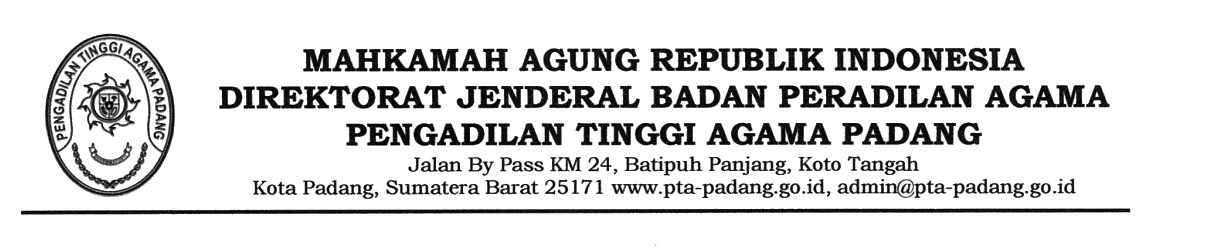 PENGUMUMAN LELANGNomor : PL1.2.3Pengadilan Tinggi Agama Padang dengan perantara Kantor Pelayanan Kekayaan Negara dan Lelang (KPKNL) Padang, akan mengadakan Lelang (penjualan umum) berupa:Persyaratan lelang :Memiliki akun yang telah terverifikasi pada website https://portal.lelang.go.id atau https://lelang.go.idSyarat dan ketentuan serta tatacara mengikuti lelang dapat dilihat pada website di atasSyarat tambahan dari penjual (apabila ada)Pelaksanaan Lelang:Untuk keterangan lebih lanjut dapat menghubungi KPKNL Padang yang beralamat di Jl. Perintis Kemerdekaan Nomor 79 Kota Padang dan Person in Charge (PIC/Panitia Lelang) di atas.Padang,  6 Februari 2023Plt. SekretarisISMAILNip. 197908202003121004	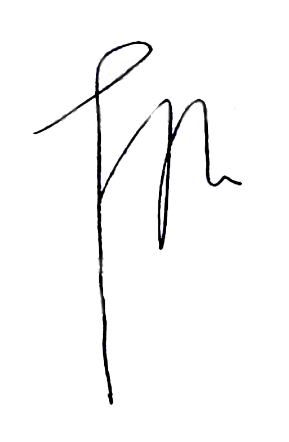 NoNama BarangNilai LimitUang JaminanKeterangan1Bongkaran Gedung KantorRp.1.500.000,-Rp. 300.000,-Nominal Jaminan yang disetorkan ke VA (virtual account) harus sama dengan jaminan yang disyaratkanJaminan harus sudah efektif di terima KPKNL selambat-lambatnya 1 (Satu) hari sebelum pelaksanaan lelangSegala biaya yang timbul sebagai akibat mekanisme perbankan menjadi beban peserta lelang.Cara Penawaran: Open Bidding dengan mengakses https://portal.lelang.go.id atau https://lelang.go.id  Batas akhir penawaran:19 Februari 2024 pukul 10.00 WIBPenetapan pemenang lelang:Setelah batas akhir penawaranPelunasan lelang:5 (lima) hari setelah pelaksanaan lelangBea Lelang pembeli:2 (dua) persen dari harga lelangTempat Pelaksanaan lelang:KPKNL Padang, Jl. Perintis Kemerdekaan Nomor 79 Kota PadangLokasi/tempat keberadaaan objek lelang:Pengadilan Tinggi Agama Padang Jalan By Pass Km 24, Anak Air, Batipuh Panjang, Kec. Koto Tangah Kota PadangWaktu untuk melihat objek lelang:Hari Kerja pukul 09.00 s/d 16.00 WIBPerson in Charge (PIC/Panitia Lelang):Millia Sufia +62 811-9841-410Yova Nelindy +62 878-9558-0175Efri Sukma +62 852-6376-6007